Об утверждении отчетаоб исполнении бюджетаШальтямского сельского поселенияКанашского района Чувашской Республикиза 2022 годВ соответствии с Федеральным Законом от 06 октября 2003 года № 131-ФЗ «Об общих принципах организации местного самоуправления в Российской Федерации», Бюджетным кодексом Российской Федерации, Уставом Шальтямского сельского поселения Канашского района Чувашской Республики, Собрание депутатов Канашского муниципального округа решило:1. Утвердить отчет об исполнении бюджета Шальтямского сельского поселения Канашского района  Чувашской Республики за 2022 год по доходам в сумме 7 267 669,57рублей и по расходам в сумме 7 287 690,73рублей с превышением расходов  над доходами (дефицит бюджета Шальтямского сельского поселения Канашского района Чувашской Республики)  в сумме 20 021,16рублей и со следующими показателями:отчет по исполнению бюджета Шальтямского сельского поселения по доходам за 2022 год согласно приложению 1 к настоящему Решению;  отчет по исполнению расходов бюджета Шальтямского сельского поселения Канашского района за 2022 год по разделам, подразделам, целевым статьям и видам расходов функциональной классификации расходов бюджетов Российской Федерации согласно приложению 2 к настоящему Решению;отчет об исполнении бюджета Шальтямского сельского поселения  Канашского района за 2022 год по источникам внутреннего финансирования дефицита бюджета Шальтямского сельского поселения  Канашского района за 2022 год согласно приложению 3 к настоящему Решению;отчет об использовании  резервного фонда Шальтямского сельского поселения за 2022 год согласно приложения 4 к настоящему Решению;сведения о численности муниципальных служащих, работников муниципальных учреждений Шальтямского сельского поселения и фактические затраты на их денежное содержание за 2022 год согласно  приложению5 к настоящему Решению.2..Настояшее решение вступает в силу со  дня его официального опубликования.Глава муниципального округа							      С.Н. МихайловПриложение №4к решению Собрания депутатовКанашского муниципального округа"Об утверждении отчета об исполнении бюджетаШальтямского сельского поселенияКанашского района Чувашской Республикиза 2022 год"Отчет об использовании резервного фондаадминистрации Шальтямского сельского поселения Канашского района Чувашской Республики за 2022 годЗа 2022 год использования резервного фонда из бюджета Шальтямского сельского поселения Канашского района Чувашской Республики не было.Приложение №5к решению Собрания депутатовКанашского муниципального округа"Об утверждении отчета об исполнении бюджетаШальтямского сельского поселенияКанашского района Чувашской Республикиза 2022 год"Сведенияо численности муниципальных служащихШальтямского сельского поселения Канашского района Чувашской Республикии фактические затраты на их денежное содержание за 2022 годЧĂВАШ РЕСПУБЛИКИ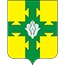 ЧУВАШСКАЯ РЕСПУБЛИКАКАНАШМУНИЦИПАЛЛĂ ОКРУГĚНДЕПУТАТСЕН ПУХĂВĚЙЫШĂНУ25.04.2023   № 13/22 Канаш хулиСОБРАНИЕ ДЕПУТАТОВКАНАШСКОГО МУНИЦИПАЛЬНОГО ОКРУГАРЕШЕНИЕ25.04.2023   № 13/22 город КанашПредседатель Собрания депутатов Канашского муниципального округа Чувашской РеспубликиС. А. ШернеПриложение №1к решению Собрания депутатовКанашского муниципального округа"Об утверждении отчета об исполнении бюджетаШальтямского сельского поселенияКанашского района Чувашской Республикиза 2022 год"Приложение №1к решению Собрания депутатовКанашского муниципального округа"Об утверждении отчета об исполнении бюджетаШальтямского сельского поселенияКанашского района Чувашской Республикиза 2022 год"Приложение №1к решению Собрания депутатовКанашского муниципального округа"Об утверждении отчета об исполнении бюджетаШальтямского сельского поселенияКанашского района Чувашской Республикиза 2022 год"Приложение №1к решению Собрания депутатовКанашского муниципального округа"Об утверждении отчета об исполнении бюджетаШальтямского сельского поселенияКанашского района Чувашской Республикиза 2022 год"Приложение №1к решению Собрания депутатовКанашского муниципального округа"Об утверждении отчета об исполнении бюджетаШальтямского сельского поселенияКанашского района Чувашской Республикиза 2022 год"Исполнение бюджетаИсполнение бюджетаИсполнение бюджетаИсполнение бюджетаИсполнение бюджетаШальтямского сельского поселения по доходамШальтямского сельского поселения по доходамШальтямского сельского поселения по доходамШальтямского сельского поселения по доходамШальтямского сельского поселения по доходамза 2022 годза 2022 годза 2022 годза 2022 годза 2022 год руб. руб. руб. руб. руб.Наименование доходовНаименование доходовКоды бюджетной классификации Российской ФедерацииКоды бюджетной классификации Российской ФедерацииСуммаНаименование доходовНаименование доходовКоды бюджетной классификации Российской ФедерацииКоды бюджетной классификации Российской ФедерацииСуммаНаименование доходовНаименование доходовКоды бюджетной классификации Российской ФедерацииКоды бюджетной классификации Российской ФедерацииСуммаДоходы бюджета - всегоДоходы бюджета - всегоxx7 267 669,57в том числе:в том числе:  НАЛОГОВЫЕ И НЕНАЛОГОВЫЕ ДОХОДЫ  НАЛОГОВЫЕ И НЕНАЛОГОВЫЕ ДОХОДЫ100 1 00 00000 00 0000 000100 1 00 00000 00 0000 000372 600,44  НАЛОГИ НА ТОВАРЫ (РАБОТЫ, УСЛУГИ), РЕАЛИЗУЕМЫЕ НА ТЕРРИТОРИИ РОССИЙСКОЙ ФЕДЕРАЦИИ  НАЛОГИ НА ТОВАРЫ (РАБОТЫ, УСЛУГИ), РЕАЛИЗУЕМЫЕ НА ТЕРРИТОРИИ РОССИЙСКОЙ ФЕДЕРАЦИИ100 1 03 00000 00 0000 000100 1 03 00000 00 0000 000372 600,44  Акцизы по подакцизным товарам (продукции), производимым на территории Российской Федерации  Акцизы по подакцизным товарам (продукции), производимым на территории Российской Федерации100 1 03 02000 01 0000 110100 1 03 02000 01 0000 110372 600,44  Доходы от уплаты акцизов на дизельное топливо, подлежащие распределению между бюджетами субъектов Российской Федерации и местными бюджетами с учетом установленных дифференцированных нормативов отчислений в местные бюджеты  Доходы от уплаты акцизов на дизельное топливо, подлежащие распределению между бюджетами субъектов Российской Федерации и местными бюджетами с учетом установленных дифференцированных нормативов отчислений в местные бюджеты100 1 03 02230 01 0000 110100 1 03 02230 01 0000 110186 787,24  Доходы от уплаты акцизов на дизельное топливо, подлежащие распределению между бюджетами субъектов Российской Федерации и местными бюджетами с учетом установленных дифференцированных нормативов отчислений в местные бюджеты (по нормативам, установленным Федеральным законом о федеральном бюджете в целях формирования дорожных фондов субъектов Российской Федерации)  Доходы от уплаты акцизов на дизельное топливо, подлежащие распределению между бюджетами субъектов Российской Федерации и местными бюджетами с учетом установленных дифференцированных нормативов отчислений в местные бюджеты (по нормативам, установленным Федеральным законом о федеральном бюджете в целях формирования дорожных фондов субъектов Российской Федерации)100 1 03 02231 01 0000 110100 1 03 02231 01 0000 110186 787,24  Доходы от уплаты акцизов на моторные масла для дизельных и (или) карбюраторных (инжекторных) двигателей, подлежащие распределению между бюджетами субъектов Российской Федерации и местными бюджетами с учетом установленных дифференцированных нормативов отчислений в местные бюджеты  Доходы от уплаты акцизов на моторные масла для дизельных и (или) карбюраторных (инжекторных) двигателей, подлежащие распределению между бюджетами субъектов Российской Федерации и местными бюджетами с учетом установленных дифференцированных нормативов отчислений в местные бюджеты100 1 03 02240 01 0000 110100 1 03 02240 01 0000 1101 008,93  Доходы от уплаты акцизов на моторные масла для дизельных и (или) карбюраторных (инжекторных) двигателей, подлежащие распределению между бюджетами субъектов Российской Федерации и местными бюджетами с учетом установленных дифференцированных нормативов отчислений в местные бюджеты (по нормативам, установленным Федеральным законом о федеральном бюджете в целях формирования дорожных фондов субъектов Российской Федерации)  Доходы от уплаты акцизов на моторные масла для дизельных и (или) карбюраторных (инжекторных) двигателей, подлежащие распределению между бюджетами субъектов Российской Федерации и местными бюджетами с учетом установленных дифференцированных нормативов отчислений в местные бюджеты (по нормативам, установленным Федеральным законом о федеральном бюджете в целях формирования дорожных фондов субъектов Российской Федерации)100 1 03 02241 01 0000 110100 1 03 02241 01 0000 1101 008,93  Доходы от уплаты акцизов на автомобильный бензин, подлежащие распределению между бюджетами субъектов Российской Федерации и местными бюджетами с учетом установленных дифференцированных нормативов отчислений в местные бюджеты  Доходы от уплаты акцизов на автомобильный бензин, подлежащие распределению между бюджетами субъектов Российской Федерации и местными бюджетами с учетом установленных дифференцированных нормативов отчислений в местные бюджеты100 1 03 02250 01 0000 110100 1 03 02250 01 0000 110206 234,20  Доходы от уплаты акцизов на автомобильный бензин, подлежащие распределению между бюджетами субъектов Российской Федерации и местными бюджетами с учетом установленных дифференцированных нормативов отчислений в местные бюджеты (по нормативам, установленным Федеральным законом о федеральном бюджете в целях формирования дорожных фондов субъектов Российской Федерации)  Доходы от уплаты акцизов на автомобильный бензин, подлежащие распределению между бюджетами субъектов Российской Федерации и местными бюджетами с учетом установленных дифференцированных нормативов отчислений в местные бюджеты (по нормативам, установленным Федеральным законом о федеральном бюджете в целях формирования дорожных фондов субъектов Российской Федерации)100 1 03 02251 01 0000 110100 1 03 02251 01 0000 110206 234,20  Доходы от уплаты акцизов на прямогонный бензин, подлежащие распределению между бюджетами субъектов Российской Федерации и местными бюджетами с учетом установленных дифференцированных нормативов отчислений в местные бюджеты  Доходы от уплаты акцизов на прямогонный бензин, подлежащие распределению между бюджетами субъектов Российской Федерации и местными бюджетами с учетом установленных дифференцированных нормативов отчислений в местные бюджеты100 1 03 02260 01 0000 110100 1 03 02260 01 0000 110-21 429,93  Доходы от уплаты акцизов на прямогонный бензин, подлежащие распределению между бюджетами субъектов Российской Федерации и местными бюджетами с учетом установленных дифференцированных нормативов отчислений в местные бюджеты (по нормативам, установленным Федеральным законом о федеральном бюджете в целях формирования дорожных фондов субъектов Российской Федерации)  Доходы от уплаты акцизов на прямогонный бензин, подлежащие распределению между бюджетами субъектов Российской Федерации и местными бюджетами с учетом установленных дифференцированных нормативов отчислений в местные бюджеты (по нормативам, установленным Федеральным законом о федеральном бюджете в целях формирования дорожных фондов субъектов Российской Федерации)100 1 03 02261 01 0000 110100 1 03 02261 01 0000 110-21 429,93  НАЛОГОВЫЕ И НЕНАЛОГОВЫЕ ДОХОДЫ  НАЛОГОВЫЕ И НЕНАЛОГОВЫЕ ДОХОДЫ182 1 00 00000 00 0000 000182 1 00 00000 00 0000 000403 151,12  НАЛОГИ НА ПРИБЫЛЬ, ДОХОДЫ  НАЛОГИ НА ПРИБЫЛЬ, ДОХОДЫ182 1 01 00000 00 0000 000182 1 01 00000 00 0000 00079 068,62  Налог на доходы физических лиц  Налог на доходы физических лиц182 1 01 02000 01 0000 110182 1 01 02000 01 0000 11079 068,62  Налог на доходы физических лиц с доходов, источником которых является налоговый агент, за исключением доходов, в отношении которых исчисление и уплата налога осуществляются в соответствии со статьями 227, 227.1 и 228 Налогового кодекса Российской Федерации  Налог на доходы физических лиц с доходов, источником которых является налоговый агент, за исключением доходов, в отношении которых исчисление и уплата налога осуществляются в соответствии со статьями 227, 227.1 и 228 Налогового кодекса Российской Федерации182 1 01 02010 01 0000 110182 1 01 02010 01 0000 11078 845,02  Налог на доходы физических лиц с доходов, источником которых является налоговый агент, за исключением доходов, в отношении которых исчисление и уплата налога осуществляются в соответствии со статьями 227, 227.1 и 228 Налогового кодекса Российской Федерации (сумма платежа (перерасчеты, недоимка и задолженность по соответствующему платежу, в том числе по отмененному)  Налог на доходы физических лиц с доходов, источником которых является налоговый агент, за исключением доходов, в отношении которых исчисление и уплата налога осуществляются в соответствии со статьями 227, 227.1 и 228 Налогового кодекса Российской Федерации (сумма платежа (перерасчеты, недоимка и задолженность по соответствующему платежу, в том числе по отмененному)182 1 01 02010 01 1000 110182 1 01 02010 01 1000 11078 836,28  Налог на доходы физических лиц с доходов, источником которых является налоговый агент, за исключением доходов, в отношении которых исчисление и уплата налога осуществляются в соответствии со статьями 227, 227.1 и 228 Налогового кодекса Российской Федерации (пени по соответствующему платежу)  Налог на доходы физических лиц с доходов, источником которых является налоговый агент, за исключением доходов, в отношении которых исчисление и уплата налога осуществляются в соответствии со статьями 227, 227.1 и 228 Налогового кодекса Российской Федерации (пени по соответствующему платежу)182 1 01 02010 01 2100 110182 1 01 02010 01 2100 1108,74  Налог на доходы физических лиц с доходов, полученных от осуществления деятельности физическими лицами, зарегистрированными в качестве индивидуальных предпринимателей, нотариусов, занимающихся частной практикой, адвокатов, учредивших адвокатские кабинеты, и других лиц, занимающихся частной практикой в соответствии со статьей 227 Налогового кодекса Российской Федерации  Налог на доходы физических лиц с доходов, полученных от осуществления деятельности физическими лицами, зарегистрированными в качестве индивидуальных предпринимателей, нотариусов, занимающихся частной практикой, адвокатов, учредивших адвокатские кабинеты, и других лиц, занимающихся частной практикой в соответствии со статьей 227 Налогового кодекса Российской Федерации182 1 01 02020 01 0000 110182 1 01 02020 01 0000 110125,22  Налог на доходы физических лиц с доходов, полученных от осуществления деятельности физическими лицами, зарегистрированными в качестве индивидуальных предпринимателей, нотариусов, занимающихся частной практикой, адвокатов, учредивших адвокатские кабинеты, и других лиц, занимающихся частной практикой в соответствии со статьей 227 Налогового кодекса Российской Федерации (сумма платежа (перерасчеты, недоимка и задолженность по соответствующему платежу, в том числе по отмененному)  Налог на доходы физических лиц с доходов, полученных от осуществления деятельности физическими лицами, зарегистрированными в качестве индивидуальных предпринимателей, нотариусов, занимающихся частной практикой, адвокатов, учредивших адвокатские кабинеты, и других лиц, занимающихся частной практикой в соответствии со статьей 227 Налогового кодекса Российской Федерации (сумма платежа (перерасчеты, недоимка и задолженность по соответствующему платежу, в том числе по отмененному)182 1 01 02020 01 1000 110182 1 01 02020 01 1000 110125,22  Налог на доходы физических лиц с доходов, полученных физическими лицами в соответствии со статьей 228 Налогового кодекса Российской Федерации  Налог на доходы физических лиц с доходов, полученных физическими лицами в соответствии со статьей 228 Налогового кодекса Российской Федерации182 1 01 02030 01 0000 110182 1 01 02030 01 0000 11098,38  Налог на доходы физических лиц с доходов, полученных физическими лицами в соответствии со статьей 228 Налогового кодекса Российской Федерации (сумма платежа (перерасчеты, недоимка и задолженность по соответствующему платежу, в том числе по отмененному)  Налог на доходы физических лиц с доходов, полученных физическими лицами в соответствии со статьей 228 Налогового кодекса Российской Федерации (сумма платежа (перерасчеты, недоимка и задолженность по соответствующему платежу, в том числе по отмененному)182 1 01 02030 01 1000 110182 1 01 02030 01 1000 11092,76  Налог на доходы физических лиц с доходов, полученных физическими лицами в соответствии со статьей 228 Налогового кодекса Российской Федерации (пени по соответствующему платежу)  Налог на доходы физических лиц с доходов, полученных физическими лицами в соответствии со статьей 228 Налогового кодекса Российской Федерации (пени по соответствующему платежу)182 1 01 02030 01 2100 110182 1 01 02030 01 2100 1105,62  НАЛОГИ НА СОВОКУПНЫЙ ДОХОД  НАЛОГИ НА СОВОКУПНЫЙ ДОХОД182 1 05 00000 00 0000 000182 1 05 00000 00 0000 0006 284,70  Единый сельскохозяйственный налог  Единый сельскохозяйственный налог182 1 05 03000 01 0000 110182 1 05 03000 01 0000 1106 284,70  Единый сельскохозяйственный налог  Единый сельскохозяйственный налог182 1 05 03010 01 0000 110182 1 05 03010 01 0000 1106 284,70  Единый сельскохозяйственный налог (сумма платежа (перерасчеты, недоимка и задолженность по соответствующему платежу, в том числе по отмененному)  Единый сельскохозяйственный налог (сумма платежа (перерасчеты, недоимка и задолженность по соответствующему платежу, в том числе по отмененному)182 1 05 03010 01 1000 110182 1 05 03010 01 1000 1106 284,70  НАЛОГИ НА ИМУЩЕСТВО  НАЛОГИ НА ИМУЩЕСТВО182 1 06 00000 00 0000 000182 1 06 00000 00 0000 000317 797,80  Налог на имущество физических лиц  Налог на имущество физических лиц182 1 06 01000 00 0000 110182 1 06 01000 00 0000 11076 775,60  Налог на имущество физических лиц, взимаемый по ставкам, применяемым к объектам налогообложения, расположенным в границах сельских поселений  Налог на имущество физических лиц, взимаемый по ставкам, применяемым к объектам налогообложения, расположенным в границах сельских поселений182 1 06 01030 10 0000 110182 1 06 01030 10 0000 11076 775,60  Налог на имущество физических лиц, взимаемый по ставкам, применяемым к объектам налогообложения, расположенным в границах сельских поселений (сумма платежа (перерасчеты, недоимка и задолженность по соответствующему платежу, в том числе по отмененному)  Налог на имущество физических лиц, взимаемый по ставкам, применяемым к объектам налогообложения, расположенным в границах сельских поселений (сумма платежа (перерасчеты, недоимка и задолженность по соответствующему платежу, в том числе по отмененному)182 1 06 01030 10 1000 110182 1 06 01030 10 1000 11076 730,48  Налог на имущество физических лиц, взимаемый по ставкам, применяемым к объектам налогообложения, расположенным в границах сельских поселений (пени по соответствующему платежу)  Налог на имущество физических лиц, взимаемый по ставкам, применяемым к объектам налогообложения, расположенным в границах сельских поселений (пени по соответствующему платежу)182 1 06 01030 10 2100 110182 1 06 01030 10 2100 11045,12  Земельный налог  Земельный налог182 1 06 06000 00 0000 110182 1 06 06000 00 0000 110241 022,20  Земельный налог с организаций  Земельный налог с организаций182 1 06 06030 00 0000 110182 1 06 06030 00 0000 11027 672,00  Земельный налог с организаций, обладающих земельным участком, расположенным в границах сельских поселений  Земельный налог с организаций, обладающих земельным участком, расположенным в границах сельских поселений182 1 06 06033 10 0000 110182 1 06 06033 10 0000 11027 672,00  Земельный налог с организаций, обладающих земельным участком, расположенным в границах сельских поселений  (сумма платежа (перерасчеты, недоимка и задолженность по соответствующему платежу, в том числе по отмененному)  Земельный налог с организаций, обладающих земельным участком, расположенным в границах сельских поселений  (сумма платежа (перерасчеты, недоимка и задолженность по соответствующему платежу, в том числе по отмененному)182 1 06 06033 10 1000 110182 1 06 06033 10 1000 11027 672,00  Земельный налог с физических лиц  Земельный налог с физических лиц182 1 06 06040 00 0000 110182 1 06 06040 00 0000 110213 350,20  Земельный налог с физических лиц, обладающих земельным участком, расположенным в границах сельских поселений  Земельный налог с физических лиц, обладающих земельным участком, расположенным в границах сельских поселений182 1 06 06043 10 0000 110182 1 06 06043 10 0000 110213 350,20  Земельный налог с физических лиц, обладающих земельным участком, расположенным в границах сельских поселений  (сумма платежа (перерасчеты, недоимка и задолженность по соответствующему платежу, в том числе по отмененному)  Земельный налог с физических лиц, обладающих земельным участком, расположенным в границах сельских поселений  (сумма платежа (перерасчеты, недоимка и задолженность по соответствующему платежу, в том числе по отмененному)182 1 06 06043 10 1000 110182 1 06 06043 10 1000 110210 736,36  Земельный налог с физических лиц, обладающих земельным участком, расположенным в границах сельских поселений  (пени по соответствующему платежу)  Земельный налог с физических лиц, обладающих земельным участком, расположенным в границах сельских поселений  (пени по соответствующему платежу)182 1 06 06043 10 2100 110182 1 06 06043 10 2100 1102 613,84  НАЛОГОВЫЕ И НЕНАЛОГОВЫЕ ДОХОДЫ  НАЛОГОВЫЕ И НЕНАЛОГОВЫЕ ДОХОДЫ993 1 00 00000 00 0000 000993 1 00 00000 00 0000 000459 270,28  ГОСУДАРСТВЕННАЯ ПОШЛИНА  ГОСУДАРСТВЕННАЯ ПОШЛИНА993 1 08 00000 00 0000 000993 1 08 00000 00 0000 0001 960,00  Государственная пошлина за совершение нотариальных действий (за исключением действий, совершаемых консульскими учреждениями Российской Федерации)  Государственная пошлина за совершение нотариальных действий (за исключением действий, совершаемых консульскими учреждениями Российской Федерации)993 1 08 04000 01 0000 110993 1 08 04000 01 0000 1101 960,00  Государственная пошлина за совершение нотариальных действий должностными лицами органов местного самоуправления, уполномоченными в соответствии с законодательными актами Российской Федерации на совершение нотариальных действий  Государственная пошлина за совершение нотариальных действий должностными лицами органов местного самоуправления, уполномоченными в соответствии с законодательными актами Российской Федерации на совершение нотариальных действий993 1 08 04020 01 0000 110993 1 08 04020 01 0000 1101 960,00993 1 08 04020 01 1000 110993 1 08 04020 01 1000 1101 960,00  ДОХОДЫ ОТ ИСПОЛЬЗОВАНИЯ ИМУЩЕСТВА, НАХОДЯЩЕГОСЯ В ГОСУДАРСТВЕННОЙ И МУНИЦИПАЛЬНОЙ СОБСТВЕННОСТИ  ДОХОДЫ ОТ ИСПОЛЬЗОВАНИЯ ИМУЩЕСТВА, НАХОДЯЩЕГОСЯ В ГОСУДАРСТВЕННОЙ И МУНИЦИПАЛЬНОЙ СОБСТВЕННОСТИ993 1 11 00000 00 0000 000993 1 11 00000 00 0000 000225 445,28  Доходы, получаемые в виде арендной либо иной платы за передачу в возмездное пользование государственного и муниципального имущества (за исключением имущества бюджетных и автономных учреждений, а также имущества государственных и муниципальных унитарных предприятий, в том числе казенных)  Доходы, получаемые в виде арендной либо иной платы за передачу в возмездное пользование государственного и муниципального имущества (за исключением имущества бюджетных и автономных учреждений, а также имущества государственных и муниципальных унитарных предприятий, в том числе казенных)993 1 11 05000 00 0000 120993 1 11 05000 00 0000 120225 445,28  Доходы, получаемые в виде арендной платы за земли после разграничения государственной собственности на землю, а также средства от продажи права на заключение договоров аренды указанных земельных участков (за исключением земельных участков бюджетных и автономных учреждений)  Доходы, получаемые в виде арендной платы за земли после разграничения государственной собственности на землю, а также средства от продажи права на заключение договоров аренды указанных земельных участков (за исключением земельных участков бюджетных и автономных учреждений)993 1 11 05020 00 0000 120993 1 11 05020 00 0000 120131 305,32  Доходы, получаемые в виде арендной платы, а также средства от продажи права на заключение договоров аренды за земли, находящиеся в собственности сельских поселений (за исключением земельных участков муниципальных бюджетных и автономных учреждений)  Доходы, получаемые в виде арендной платы, а также средства от продажи права на заключение договоров аренды за земли, находящиеся в собственности сельских поселений (за исключением земельных участков муниципальных бюджетных и автономных учреждений)993 1 11 05025 10 0000 120993 1 11 05025 10 0000 120131 305,32  Доходы от сдачи в аренду имущества, находящегося в оперативном управлении органов государственной власти, органов местного самоуправления, органов управления государственными внебюджетными фондами и созданных ими учреждений (за исключением имущества бюджетных и автономных учреждений)  Доходы от сдачи в аренду имущества, находящегося в оперативном управлении органов государственной власти, органов местного самоуправления, органов управления государственными внебюджетными фондами и созданных ими учреждений (за исключением имущества бюджетных и автономных учреждений)993 1 11 05030 00 0000 120993 1 11 05030 00 0000 12094 139,96  Доходы от сдачи в аренду имущества, находящегося в оперативном управлении органов управления сельских поселений и созданных ими учреждений (за исключением имущества муниципальных бюджетных и автономных учреждений)  Доходы от сдачи в аренду имущества, находящегося в оперативном управлении органов управления сельских поселений и созданных ими учреждений (за исключением имущества муниципальных бюджетных и автономных учреждений)993 1 11 05035 10 0000 120993 1 11 05035 10 0000 12094 139,96  ДОХОДЫ ОТ ПРОДАЖИ МАТЕРИАЛЬНЫХ И НЕМАТЕРИАЛЬНЫХ АКТИВОВ  ДОХОДЫ ОТ ПРОДАЖИ МАТЕРИАЛЬНЫХ И НЕМАТЕРИАЛЬНЫХ АКТИВОВ993 1 14 00000 00 0000 000993 1 14 00000 00 0000 000106 865,00  Доходы от продажи земельных участков, находящихся в государственной и муниципальной собственности  Доходы от продажи земельных участков, находящихся в государственной и муниципальной собственности993 1 14 06000 00 0000 430993 1 14 06000 00 0000 430106 865,00  Доходы от продажи земельных участков, государственная собственность на которые разграничена (за исключением земельных участков бюджетных и автономных учреждений)  Доходы от продажи земельных участков, государственная собственность на которые разграничена (за исключением земельных участков бюджетных и автономных учреждений)993 1 14 06020 00 0000 430993 1 14 06020 00 0000 430106 865,00  Доходы от продажи земельных участков, находящихся в собственности сельских поселений (за исключением земельных участков муниципальных бюджетных и автономных учреждений)  Доходы от продажи земельных участков, находящихся в собственности сельских поселений (за исключением земельных участков муниципальных бюджетных и автономных учреждений)993 1 14 06025 10 0000 430993 1 14 06025 10 0000 430106 865,00  ПРОЧИЕ НЕНАЛОГОВЫЕ ДОХОДЫ  ПРОЧИЕ НЕНАЛОГОВЫЕ ДОХОДЫ993 1 17 00000 00 0000 000993 1 17 00000 00 0000 000125 000,00  Инициативные платежи  Инициативные платежи993 1 17 15000 00 0000 150993 1 17 15000 00 0000 150125 000,00  Инициативные платежи, зачисляемые в бюджеты сельских поселений  Инициативные платежи, зачисляемые в бюджеты сельских поселений993 1 17 15030 10 0000 150993 1 17 15030 10 0000 150125 000,00  БЕЗВОЗМЕЗДНЫЕ ПОСТУПЛЕНИЯ  БЕЗВОЗМЕЗДНЫЕ ПОСТУПЛЕНИЯ993 2 00 00000 00 0000 000993 2 00 00000 00 0000 0006 032 647,73  БЕЗВОЗМЕЗДНЫЕ ПОСТУПЛЕНИЯ ОТ ДРУГИХ БЮДЖЕТОВ БЮДЖЕТНОЙ СИСТЕМЫ РОССИЙСКОЙ ФЕДЕРАЦИИ  БЕЗВОЗМЕЗДНЫЕ ПОСТУПЛЕНИЯ ОТ ДРУГИХ БЮДЖЕТОВ БЮДЖЕТНОЙ СИСТЕМЫ РОССИЙСКОЙ ФЕДЕРАЦИИ993 2 02 00000 00 0000 000993 2 02 00000 00 0000 0005 906 647,73  Дотации бюджетам бюджетной системы Российской Федерации  Дотации бюджетам бюджетной системы Российской Федерации993 2 02 10000 00 0000 150993 2 02 10000 00 0000 1501 799 800,00  Дотации на выравнивание бюджетной обеспеченности  Дотации на выравнивание бюджетной обеспеченности993 2 02 15001 00 0000 150993 2 02 15001 00 0000 1501 799 800,00  Дотации бюджетам сельских поселений на выравнивание бюджетной обеспеченности из бюджета субъекта Российской Федерации  Дотации бюджетам сельских поселений на выравнивание бюджетной обеспеченности из бюджета субъекта Российской Федерации993 2 02 15001 10 0000 150993 2 02 15001 10 0000 1501 799 800,00  Субсидии бюджетам бюджетной системы Российской Федерации (межбюджетные субсидии)  Субсидии бюджетам бюджетной системы Российской Федерации (межбюджетные субсидии)993 2 02 20000 00 0000 150993 2 02 20000 00 0000 1503 774 229,52  Субсидии бюджетам на осуществление дорожной деятельности в отношении автомобильных дорог общего пользования, а также капитального ремонта и ремонта дворовых территорий многоквартирных домов, проездов к дворовым территориям многоквартирных домов населенных пунктов  Субсидии бюджетам на осуществление дорожной деятельности в отношении автомобильных дорог общего пользования, а также капитального ремонта и ремонта дворовых территорий многоквартирных домов, проездов к дворовым территориям многоквартирных домов населенных пунктов993 2 02 20216 00 0000 150993 2 02 20216 00 0000 150421 000,00  Субсидии бюджетам сельских поселений на осуществление дорожной деятельности в отношении автомобильных дорог общего пользования, а также капитального ремонта и ремонта дворовых территорий многоквартирных домов, проездов к дворовым территориям многоквартирных домов населенных пунктов  Субсидии бюджетам сельских поселений на осуществление дорожной деятельности в отношении автомобильных дорог общего пользования, а также капитального ремонта и ремонта дворовых территорий многоквартирных домов, проездов к дворовым территориям многоквартирных домов населенных пунктов993 2 02 20216 10 0000 150993 2 02 20216 10 0000 150421 000,00  Субсидии бюджетам на обеспечение развития и укрепления материально-технической базы домов культуры в населенных пунктах с числом жителей до 50 тысяч человек  Субсидии бюджетам на обеспечение развития и укрепления материально-технической базы домов культуры в населенных пунктах с числом жителей до 50 тысяч человек993 2 02 25467 00 0000 150993 2 02 25467 00 0000 1501 749 952,52  Субсидии бюджетам сельских поселений на обеспечение развития и укрепления материально-технической базы домов культуры в населенных пунктах с числом жителей до 50 тысяч человек  Субсидии бюджетам сельских поселений на обеспечение развития и укрепления материально-технической базы домов культуры в населенных пунктах с числом жителей до 50 тысяч человек993 2 02 25467 10 0000 150993 2 02 25467 10 0000 1501 749 952,52  Прочие субсидии  Прочие субсидии993 2 02 29999 00 0000 150993 2 02 29999 00 0000 1501 603 277,00  Прочие субсидии бюджетам сельских поселений  Прочие субсидии бюджетам сельских поселений993 2 02 29999 10 0000 150993 2 02 29999 10 0000 1501 603 277,00  Субвенции бюджетам бюджетной системы Российской Федерации  Субвенции бюджетам бюджетной системы Российской Федерации993 2 02 30000 00 0000 150993 2 02 30000 00 0000 150114 406,21  Субвенции местным бюджетам на выполнение передаваемых полномочий субъектов Российской Федерации  Субвенции местным бюджетам на выполнение передаваемых полномочий субъектов Российской Федерации993 2 02 30024 00 0000 150993 2 02 30024 00 0000 1509 100,00  Субвенции бюджетам сельских поселений на выполнение передаваемых полномочий субъектов Российской Федерации  Субвенции бюджетам сельских поселений на выполнение передаваемых полномочий субъектов Российской Федерации993 2 02 30024 10 0000 150993 2 02 30024 10 0000 1509 100,00  Субвенции бюджетам на осуществление первичного воинского учета органами местного самоуправления поселений, муниципальных и городских округов  Субвенции бюджетам на осуществление первичного воинского учета органами местного самоуправления поселений, муниципальных и городских округов993 2 02 35118 00 0000 150993 2 02 35118 00 0000 150105 306,21  Субвенции бюджетам сельских поселений на осуществление первичного воинского учета органами местного самоуправления поселений, муниципальных и городских округов  Субвенции бюджетам сельских поселений на осуществление первичного воинского учета органами местного самоуправления поселений, муниципальных и городских округов993 2 02 35118 10 0000 150993 2 02 35118 10 0000 150105 306,21  Иные межбюджетные трансферты  Иные межбюджетные трансферты993 2 02 40000 00 0000 150993 2 02 40000 00 0000 150218 212,00  Прочие межбюджетные трансферты, передаваемые бюджетам  Прочие межбюджетные трансферты, передаваемые бюджетам993 2 02 49999 00 0000 150993 2 02 49999 00 0000 150218 212,00  Прочие межбюджетные трансферты, передаваемые бюджетам сельских поселений  Прочие межбюджетные трансферты, передаваемые бюджетам сельских поселений993 2 02 49999 10 0000 150993 2 02 49999 10 0000 150218 212,00  ПРОЧИЕ БЕЗВОЗМЕЗДНЫЕ ПОСТУПЛЕНИЯ  ПРОЧИЕ БЕЗВОЗМЕЗДНЫЕ ПОСТУПЛЕНИЯ993 2 07 00000 00 0000 000993 2 07 00000 00 0000 000126 000,00  Прочие безвозмездные поступления в бюджеты сельских поселений  Прочие безвозмездные поступления в бюджеты сельских поселений993 2 07 05000 10 0000 150993 2 07 05000 10 0000 150126 000,00  Прочие безвозмездные поступления в бюджеты сельских поселений  Прочие безвозмездные поступления в бюджеты сельских поселений993 2 07 05030 10 0000 150993 2 07 05030 10 0000 150126 000,00Приложение №2к решению Собрания депутатовКанашского муниципального округа"Об утверждении отчета об исполнении бюджетаШальтямского сельского поселенияКанашского района Чувашской Республикиза 2022 год"Приложение №2к решению Собрания депутатовКанашского муниципального округа"Об утверждении отчета об исполнении бюджетаШальтямского сельского поселенияКанашского района Чувашской Республикиза 2022 год"Приложение №2к решению Собрания депутатовКанашского муниципального округа"Об утверждении отчета об исполнении бюджетаШальтямского сельского поселенияКанашского района Чувашской Республикиза 2022 год"Приложение №2к решению Собрания депутатовКанашского муниципального округа"Об утверждении отчета об исполнении бюджетаШальтямского сельского поселенияКанашского района Чувашской Республикиза 2022 год"Приложение №2к решению Собрания депутатовКанашского муниципального округа"Об утверждении отчета об исполнении бюджетаШальтямского сельского поселенияКанашского района Чувашской Республикиза 2022 год"Исполнение расходов бюджета Шальтямского сельского поселения за 2022 год по ведомствам, разделам, подразделам, целевым статьям расходов, видам расходов функциональной классификации  расходов бюджетов Российской ФедерацииИсполнение расходов бюджета Шальтямского сельского поселения за 2022 год по ведомствам, разделам, подразделам, целевым статьям расходов, видам расходов функциональной классификации  расходов бюджетов Российской ФедерацииИсполнение расходов бюджета Шальтямского сельского поселения за 2022 год по ведомствам, разделам, подразделам, целевым статьям расходов, видам расходов функциональной классификации  расходов бюджетов Российской ФедерацииИсполнение расходов бюджета Шальтямского сельского поселения за 2022 год по ведомствам, разделам, подразделам, целевым статьям расходов, видам расходов функциональной классификации  расходов бюджетов Российской ФедерацииИсполнение расходов бюджета Шальтямского сельского поселения за 2022 год по ведомствам, разделам, подразделам, целевым статьям расходов, видам расходов функциональной классификации  расходов бюджетов Российской Федерации руб. руб. руб. Наименование показателя Наименование показателяКод расхода по бюджетной классификацииКод расхода по бюджетной классификацииКассовый расход Наименование показателя Наименование показателяКод расхода по бюджетной классификацииКод расхода по бюджетной классификацииКассовый расход Наименование показателя Наименование показателяКод расхода по бюджетной классификацииКод расхода по бюджетной классификацииКассовый расходРасходы бюджета - всегоРасходы бюджета - всегоxx7 287 690,73в том числе:в том числе:  Поощрение региональной и муниципальных управленческих команд Чувашской Республики за счет средств дотации (гранта) в форме межбюджетного трансферта, предоставляемой из федерального бюджета бюджетам субъектов Российской Федерации за достижение показателей  Поощрение региональной и муниципальных управленческих команд Чувашской Республики за счет средств дотации (гранта) в форме межбюджетного трансферта, предоставляемой из федерального бюджета бюджетам субъектов Российской Федерации за достижение показателей993 0104 Ч4 1 04 55491 000993 0104 Ч4 1 04 55491 00060 400,00  Расходы на выплаты персоналу в целях обеспечения выполнения функций государственными (муниципальными) органами, казенными учреждениями, органами управления государственными внебюджетными фондами  Расходы на выплаты персоналу в целях обеспечения выполнения функций государственными (муниципальными) органами, казенными учреждениями, органами управления государственными внебюджетными фондами993 0104 Ч4 1 04 55491 100993 0104 Ч4 1 04 55491 10060 400,00  Расходы на выплаты персоналу государственных (муниципальных) органов  Расходы на выплаты персоналу государственных (муниципальных) органов993 0104 Ч4 1 04 55491 120993 0104 Ч4 1 04 55491 12060 400,00  Фонд оплаты труда государственных (муниципальных) органов  Фонд оплаты труда государственных (муниципальных) органов993 0104 Ч4 1 04 55491 121993 0104 Ч4 1 04 55491 12146 390,00  Взносы по обязательному социальному страхованию на выплаты денежного содержания и иные выплаты работникам государственных (муниципальных) органов  Взносы по обязательному социальному страхованию на выплаты денежного содержания и иные выплаты работникам государственных (муниципальных) органов993 0104 Ч4 1 04 55491 129993 0104 Ч4 1 04 55491 12914 010,00  Обеспечение функций муниципальных органов  Обеспечение функций муниципальных органов993 0104 Ч5 Э 01 00200 000993 0104 Ч5 Э 01 00200 0001 144 817,46  Расходы на выплаты персоналу в целях обеспечения выполнения функций государственными (муниципальными) органами, казенными учреждениями, органами управления государственными внебюджетными фондами  Расходы на выплаты персоналу в целях обеспечения выполнения функций государственными (муниципальными) органами, казенными учреждениями, органами управления государственными внебюджетными фондами993 0104 Ч5 Э 01 00200 100993 0104 Ч5 Э 01 00200 100961 797,26  Расходы на выплаты персоналу государственных (муниципальных) органов  Расходы на выплаты персоналу государственных (муниципальных) органов993 0104 Ч5 Э 01 00200 120993 0104 Ч5 Э 01 00200 120961 797,26  Фонд оплаты труда государственных (муниципальных) органов  Фонд оплаты труда государственных (муниципальных) органов993 0104 Ч5 Э 01 00200 121993 0104 Ч5 Э 01 00200 121740 563,35  Взносы по обязательному социальному страхованию на выплаты денежного содержания и иные выплаты работникам государственных (муниципальных) органов  Взносы по обязательному социальному страхованию на выплаты денежного содержания и иные выплаты работникам государственных (муниципальных) органов993 0104 Ч5 Э 01 00200 129993 0104 Ч5 Э 01 00200 129221 233,91  Закупка товаров, работ и услуг для обеспечения государственных (муниципальных) нужд  Закупка товаров, работ и услуг для обеспечения государственных (муниципальных) нужд993 0104 Ч5 Э 01 00200 200993 0104 Ч5 Э 01 00200 200175 420,20  Иные закупки товаров, работ и услуг для обеспечения государственных (муниципальных) нужд  Иные закупки товаров, работ и услуг для обеспечения государственных (муниципальных) нужд993 0104 Ч5 Э 01 00200 240993 0104 Ч5 Э 01 00200 240175 420,20  Закупка товаров, работ, услуг в сфере информационно-коммуникационных технологий  Закупка товаров, работ, услуг в сфере информационно-коммуникационных технологий993 0104 Ч5 Э 01 00200 242993 0104 Ч5 Э 01 00200 24225 066,00  Прочая закупка товаров, работ и услуг  Прочая закупка товаров, работ и услуг993 0104 Ч5 Э 01 00200 244993 0104 Ч5 Э 01 00200 244150 354,20  Иные бюджетные ассигнования  Иные бюджетные ассигнования993 0104 Ч5 Э 01 00200 800993 0104 Ч5 Э 01 00200 8007 600,00  Уплата налогов, сборов и иных платежей  Уплата налогов, сборов и иных платежей993 0104 Ч5 Э 01 00200 850993 0104 Ч5 Э 01 00200 8507 600,00  Уплата прочих налогов, сборов  Уплата прочих налогов, сборов993 0104 Ч5 Э 01 00200 852993 0104 Ч5 Э 01 00200 8527 600,00  Резервный фонд администрации муниципального образования Чувашской Республики  Резервный фонд администрации муниципального образования Чувашской Республики993 0111 Ч4 1 01 73430 000993 0111 Ч4 1 01 73430 0000,00  Иные бюджетные ассигнования  Иные бюджетные ассигнования993 0111 Ч4 1 01 73430 800993 0111 Ч4 1 01 73430 8000,00  Резервные средства  Резервные средства993 0111 Ч4 1 01 73430 870993 0111 Ч4 1 01 73430 8700,00  Проведение землеустроительных (кадастровых) работ по земельным участкам, находящимся в собственности муниципального образования, и внесение сведений в кадастр недвижимости  Проведение землеустроительных (кадастровых) работ по земельным участкам, находящимся в собственности муниципального образования, и внесение сведений в кадастр недвижимости993 0113 A4 1 02 77590 000993 0113 A4 1 02 77590 0006 300,00  Закупка товаров, работ и услуг для обеспечения государственных (муниципальных) нужд  Закупка товаров, работ и услуг для обеспечения государственных (муниципальных) нужд993 0113 A4 1 02 77590 200993 0113 A4 1 02 77590 2006 300,00  Иные закупки товаров, работ и услуг для обеспечения государственных (муниципальных) нужд  Иные закупки товаров, работ и услуг для обеспечения государственных (муниципальных) нужд993 0113 A4 1 02 77590 240993 0113 A4 1 02 77590 2406 300,00  Прочая закупка товаров, работ и услуг  Прочая закупка товаров, работ и услуг993 0113 A4 1 02 77590 244993 0113 A4 1 02 77590 2446 300,00  Осуществление первичного воинского учета на территориях, где отсутствуют военные комиссариаты, за счет субвенции, предоставляемой из федерального бюджета  Осуществление первичного воинского учета на территориях, где отсутствуют военные комиссариаты, за счет субвенции, предоставляемой из федерального бюджета993 0203 Ч4 1 04 51180 000993 0203 Ч4 1 04 51180 000105 306,21  Расходы на выплаты персоналу в целях обеспечения выполнения функций государственными (муниципальными) органами, казенными учреждениями, органами управления государственными внебюджетными фондами  Расходы на выплаты персоналу в целях обеспечения выполнения функций государственными (муниципальными) органами, казенными учреждениями, органами управления государственными внебюджетными фондами993 0203 Ч4 1 04 51180 100993 0203 Ч4 1 04 51180 100104 836,21  Расходы на выплаты персоналу государственных (муниципальных) органов  Расходы на выплаты персоналу государственных (муниципальных) органов993 0203 Ч4 1 04 51180 120993 0203 Ч4 1 04 51180 120104 836,21  Фонд оплаты труда государственных (муниципальных) органов  Фонд оплаты труда государственных (муниципальных) органов993 0203 Ч4 1 04 51180 121993 0203 Ч4 1 04 51180 12180 272,03  Иные выплаты персоналу государственных (муниципальных) органов, за исключением фонда оплаты труда  Иные выплаты персоналу государственных (муниципальных) органов, за исключением фонда оплаты труда993 0203 Ч4 1 04 51180 122993 0203 Ч4 1 04 51180 1221 530,00  Взносы по обязательному социальному страхованию на выплаты денежного содержания и иные выплаты работникам государственных (муниципальных) органов  Взносы по обязательному социальному страхованию на выплаты денежного содержания и иные выплаты работникам государственных (муниципальных) органов993 0203 Ч4 1 04 51180 129993 0203 Ч4 1 04 51180 12923 034,18  Закупка товаров, работ и услуг для обеспечения государственных (муниципальных) нужд  Закупка товаров, работ и услуг для обеспечения государственных (муниципальных) нужд993 0203 Ч4 1 04 51180 200993 0203 Ч4 1 04 51180 200470,00  Иные закупки товаров, работ и услуг для обеспечения государственных (муниципальных) нужд  Иные закупки товаров, работ и услуг для обеспечения государственных (муниципальных) нужд993 0203 Ч4 1 04 51180 240993 0203 Ч4 1 04 51180 240470,00  Прочая закупка товаров, работ и услуг  Прочая закупка товаров, работ и услуг993 0203 Ч4 1 04 51180 244993 0203 Ч4 1 04 51180 244470,00  Обеспечение деятельности муниципальных учреждений, реализующих на территории Чувашской Республики государственную политику в области пожарной безопасности  Обеспечение деятельности муниципальных учреждений, реализующих на территории Чувашской Республики государственную политику в области пожарной безопасности993 0310 Ц8 1 01 70020 000993 0310 Ц8 1 01 70020 000231 145,90  Расходы на выплаты персоналу в целях обеспечения выполнения функций государственными (муниципальными) органами, казенными учреждениями, органами управления государственными внебюджетными фондами  Расходы на выплаты персоналу в целях обеспечения выполнения функций государственными (муниципальными) органами, казенными учреждениями, органами управления государственными внебюджетными фондами993 0310 Ц8 1 01 70020 100993 0310 Ц8 1 01 70020 100231 145,90  Расходы на выплаты персоналу казенных учреждений  Расходы на выплаты персоналу казенных учреждений993 0310 Ц8 1 01 70020 110993 0310 Ц8 1 01 70020 110231 145,90  Фонд оплаты труда учреждений  Фонд оплаты труда учреждений993 0310 Ц8 1 01 70020 111993 0310 Ц8 1 01 70020 111177 531,42  Взносы по обязательному социальному страхованию на выплаты по оплате труда работников и иные выплаты работникам учреждений  Взносы по обязательному социальному страхованию на выплаты по оплате труда работников и иные выплаты работникам учреждений993 0310 Ц8 1 01 70020 119993 0310 Ц8 1 01 70020 11953 614,48  Осуществление государственных полномочий Чувашской Республики по организации мероприятий при осуществлении деятельности по обращению с животными без владельцев  Осуществление государственных полномочий Чувашской Республики по организации мероприятий при осуществлении деятельности по обращению с животными без владельцев993 0405 Ц9 7 01 12750 000993 0405 Ц9 7 01 12750 0009 100,00  Закупка товаров, работ и услуг для обеспечения государственных (муниципальных) нужд  Закупка товаров, работ и услуг для обеспечения государственных (муниципальных) нужд993 0405 Ц9 7 01 12750 200993 0405 Ц9 7 01 12750 2009 100,00  Иные закупки товаров, работ и услуг для обеспечения государственных (муниципальных) нужд  Иные закупки товаров, работ и услуг для обеспечения государственных (муниципальных) нужд993 0405 Ц9 7 01 12750 240993 0405 Ц9 7 01 12750 2409 100,00  Прочая закупка товаров, работ и услуг  Прочая закупка товаров, работ и услуг993 0405 Ц9 7 01 12750 244993 0405 Ц9 7 01 12750 2449 100,00  Организация мероприятий при осуществлении деятельности по обращению с животными без владельцев  Организация мероприятий при осуществлении деятельности по обращению с животными без владельцев993 0405 Ц9 7 01 72750 000993 0405 Ц9 7 01 72750 00020 985,20  Закупка товаров, работ и услуг для обеспечения государственных (муниципальных) нужд  Закупка товаров, работ и услуг для обеспечения государственных (муниципальных) нужд993 0405 Ц9 7 01 72750 200993 0405 Ц9 7 01 72750 20020 985,20  Иные закупки товаров, работ и услуг для обеспечения государственных (муниципальных) нужд  Иные закупки товаров, работ и услуг для обеспечения государственных (муниципальных) нужд993 0405 Ц9 7 01 72750 240993 0405 Ц9 7 01 72750 24020 985,20  Прочая закупка товаров, работ и услуг  Прочая закупка товаров, работ и услуг993 0405 Ц9 7 01 72750 244993 0405 Ц9 7 01 72750 24420 985,20  Реализация инициативных проектов  Реализация инициативных проектов993 0409 A6 2 01 S6570 000993 0409 A6 2 01 S6570 000843 795,70  Закупка товаров, работ и услуг для обеспечения государственных (муниципальных) нужд  Закупка товаров, работ и услуг для обеспечения государственных (муниципальных) нужд993 0409 A6 2 01 S6570 200993 0409 A6 2 01 S6570 200843 795,70  Иные закупки товаров, работ и услуг для обеспечения государственных (муниципальных) нужд  Иные закупки товаров, работ и услуг для обеспечения государственных (муниципальных) нужд993 0409 A6 2 01 S6570 240993 0409 A6 2 01 S6570 240843 795,70  Прочая закупка товаров, работ и услуг  Прочая закупка товаров, работ и услуг993 0409 A6 2 01 S6570 244993 0409 A6 2 01 S6570 244843 795,70  Капитальный ремонт и ремонт автомобильных дорог общего пользования местного значения в границах населенных пунктов поселения  Капитальный ремонт и ремонт автомобильных дорог общего пользования местного значения в границах населенных пунктов поселения993 0409 Ч2 1 03 74191 000993 0409 Ч2 1 03 74191 000192 800,00  Закупка товаров, работ и услуг для обеспечения государственных (муниципальных) нужд  Закупка товаров, работ и услуг для обеспечения государственных (муниципальных) нужд993 0409 Ч2 1 03 74191 200993 0409 Ч2 1 03 74191 200192 800,00  Иные закупки товаров, работ и услуг для обеспечения государственных (муниципальных) нужд  Иные закупки товаров, работ и услуг для обеспечения государственных (муниципальных) нужд993 0409 Ч2 1 03 74191 240993 0409 Ч2 1 03 74191 240192 800,00  Прочая закупка товаров, работ и услуг  Прочая закупка товаров, работ и услуг993 0409 Ч2 1 03 74191 244993 0409 Ч2 1 03 74191 244192 800,00  Содержание автомобильных дорог общего пользования местного значения в границах населенных пунктов поселения  Содержание автомобильных дорог общего пользования местного значения в границах населенных пунктов поселения993 0409 Ч2 1 03 74192 000993 0409 Ч2 1 03 74192 000118 500,00  Закупка товаров, работ и услуг для обеспечения государственных (муниципальных) нужд  Закупка товаров, работ и услуг для обеспечения государственных (муниципальных) нужд993 0409 Ч2 1 03 74192 200993 0409 Ч2 1 03 74192 200118 500,00  Иные закупки товаров, работ и услуг для обеспечения государственных (муниципальных) нужд  Иные закупки товаров, работ и услуг для обеспечения государственных (муниципальных) нужд993 0409 Ч2 1 03 74192 240993 0409 Ч2 1 03 74192 240118 500,00  Прочая закупка товаров, работ и услуг  Прочая закупка товаров, работ и услуг993 0409 Ч2 1 03 74192 244993 0409 Ч2 1 03 74192 244118 500,00  Капитальный ремонт и ремонт автомобильных дорог общего пользования местного значения в границах населенных пунктов поселения  Капитальный ремонт и ремонт автомобильных дорог общего пользования местного значения в границах населенных пунктов поселения993 0409 Ч2 1 03 S4191 000993 0409 Ч2 1 03 S4191 000443 200,00  Закупка товаров, работ и услуг для обеспечения государственных (муниципальных) нужд  Закупка товаров, работ и услуг для обеспечения государственных (муниципальных) нужд993 0409 Ч2 1 03 S4191 200993 0409 Ч2 1 03 S4191 200443 200,00  Иные закупки товаров, работ и услуг для обеспечения государственных (муниципальных) нужд  Иные закупки товаров, работ и услуг для обеспечения государственных (муниципальных) нужд993 0409 Ч2 1 03 S4191 240993 0409 Ч2 1 03 S4191 240443 200,00  Прочая закупка товаров, работ и услуг  Прочая закупка товаров, работ и услуг993 0409 Ч2 1 03 S4191 244993 0409 Ч2 1 03 S4191 244443 200,00  Содержание автомобильных дорог общего пользования местного значения в границах населенных пунктов поселения  Содержание автомобильных дорог общего пользования местного значения в границах населенных пунктов поселения993 0409 Ч2 1 03 S4192 000993 0409 Ч2 1 03 S4192 000181 500,00  Закупка товаров, работ и услуг для обеспечения государственных (муниципальных) нужд  Закупка товаров, работ и услуг для обеспечения государственных (муниципальных) нужд993 0409 Ч2 1 03 S4192 200993 0409 Ч2 1 03 S4192 200181 500,00  Иные закупки товаров, работ и услуг для обеспечения государственных (муниципальных) нужд  Иные закупки товаров, работ и услуг для обеспечения государственных (муниципальных) нужд993 0409 Ч2 1 03 S4192 240993 0409 Ч2 1 03 S4192 240181 500,00  Прочая закупка товаров, работ и услуг  Прочая закупка товаров, работ и услуг993 0409 Ч2 1 03 S4192 244993 0409 Ч2 1 03 S4192 244181 500,00  Капитальный ремонт источников водоснабжения (водонапорных башен и водозаборных скважин) в населенных пунктах  Капитальный ремонт источников водоснабжения (водонапорных башен и водозаборных скважин) в населенных пунктах993 0502 A1 2 01 SA010 000993 0502 A1 2 01 SA010 000940 000,00  Закупка товаров, работ и услуг для обеспечения государственных (муниципальных) нужд  Закупка товаров, работ и услуг для обеспечения государственных (муниципальных) нужд993 0502 A1 2 01 SA010 200993 0502 A1 2 01 SA010 200940 000,00  Иные закупки товаров, работ и услуг для обеспечения государственных (муниципальных) нужд  Иные закупки товаров, работ и услуг для обеспечения государственных (муниципальных) нужд993 0502 A1 2 01 SA010 240993 0502 A1 2 01 SA010 240940 000,00  Закупка товаров, работ, услуг в целях капитального ремонта государственного (муниципального) имущества  Закупка товаров, работ, услуг в целях капитального ремонта государственного (муниципального) имущества993 0502 A1 2 01 SA010 243993 0502 A1 2 01 SA010 243940 000,00  Развитие водоснабжения в сельской местности  Развитие водоснабжения в сельской местности993 0502 A1 3 01 75080 000993 0502 A1 3 01 75080 00040 133,49  Закупка товаров, работ и услуг для обеспечения государственных (муниципальных) нужд  Закупка товаров, работ и услуг для обеспечения государственных (муниципальных) нужд993 0502 A1 3 01 75080 200993 0502 A1 3 01 75080 20040 133,49  Иные закупки товаров, работ и услуг для обеспечения государственных (муниципальных) нужд  Иные закупки товаров, работ и услуг для обеспечения государственных (муниципальных) нужд993 0502 A1 3 01 75080 240993 0502 A1 3 01 75080 24040 133,49  Прочая закупка товаров, работ и услуг  Прочая закупка товаров, работ и услуг993 0502 A1 3 01 75080 244993 0502 A1 3 01 75080 24440 133,49  Уличное освещение  Уличное освещение993 0503 A5 1 02 77400 000993 0503 A5 1 02 77400 00090 898,00  Закупка товаров, работ и услуг для обеспечения государственных (муниципальных) нужд  Закупка товаров, работ и услуг для обеспечения государственных (муниципальных) нужд993 0503 A5 1 02 77400 200993 0503 A5 1 02 77400 20090 898,00  Иные закупки товаров, работ и услуг для обеспечения государственных (муниципальных) нужд  Иные закупки товаров, работ и услуг для обеспечения государственных (муниципальных) нужд993 0503 A5 1 02 77400 240993 0503 A5 1 02 77400 24090 898,00  Прочая закупка товаров, работ и услуг  Прочая закупка товаров, работ и услуг993 0503 A5 1 02 77400 244993 0503 A5 1 02 77400 24430 898,00  Закупка энергетических ресурсов  Закупка энергетических ресурсов993 0503 A5 1 02 77400 247993 0503 A5 1 02 77400 24760 000,00  Реализация мероприятий по благоустройству территории  Реализация мероприятий по благоустройству территории993 0503 A5 1 02 77420 000993 0503 A5 1 02 77420 00020 618,13  Закупка товаров, работ и услуг для обеспечения государственных (муниципальных) нужд  Закупка товаров, работ и услуг для обеспечения государственных (муниципальных) нужд993 0503 A5 1 02 77420 200993 0503 A5 1 02 77420 20020 618,13  Иные закупки товаров, работ и услуг для обеспечения государственных (муниципальных) нужд  Иные закупки товаров, работ и услуг для обеспечения государственных (муниципальных) нужд993 0503 A5 1 02 77420 240993 0503 A5 1 02 77420 24020 618,13  Прочая закупка товаров, работ и услуг  Прочая закупка товаров, работ и услуг993 0503 A5 1 02 77420 244993 0503 A5 1 02 77420 24420 618,13  Обеспечение деятельности государственных учреждений культурно-досугового типа и народного творчества  Обеспечение деятельности государственных учреждений культурно-досугового типа и народного творчества993 0801 Ц4 1 07 7A390 000993 0801 Ц4 1 07 7A390 000300 000,00  Межбюджетные трансферты  Межбюджетные трансферты993 0801 Ц4 1 07 7A390 500993 0801 Ц4 1 07 7A390 500300 000,00  Иные межбюджетные трансферты  Иные межбюджетные трансферты993 0801 Ц4 1 07 7A390 540993 0801 Ц4 1 07 7A390 540300 000,00  Обеспечение деятельности централизованных бухгалтерий, учреждений (центров) финансового-производственного обеспечения, служб инженерно-хозяйственного сопровождения муниципальных образований  Обеспечение деятельности централизованных бухгалтерий, учреждений (центров) финансового-производственного обеспечения, служб инженерно-хозяйственного сопровождения муниципальных образований993 0801 Ц4 1 08 40700 000993 0801 Ц4 1 08 40700 000761 974,98  Расходы на выплаты персоналу в целях обеспечения выполнения функций государственными (муниципальными) органами, казенными учреждениями, органами управления государственными внебюджетными фондами  Расходы на выплаты персоналу в целях обеспечения выполнения функций государственными (муниципальными) органами, казенными учреждениями, органами управления государственными внебюджетными фондами993 0801 Ц4 1 08 40700 100993 0801 Ц4 1 08 40700 100144 234,53  Расходы на выплаты персоналу казенных учреждений  Расходы на выплаты персоналу казенных учреждений993 0801 Ц4 1 08 40700 110993 0801 Ц4 1 08 40700 110144 234,53  Фонд оплаты труда учреждений  Фонд оплаты труда учреждений993 0801 Ц4 1 08 40700 111993 0801 Ц4 1 08 40700 111110 779,22  Взносы по обязательному социальному страхованию на выплаты по оплате труда работников и иные выплаты работникам учреждений  Взносы по обязательному социальному страхованию на выплаты по оплате труда работников и иные выплаты работникам учреждений993 0801 Ц4 1 08 40700 119993 0801 Ц4 1 08 40700 11933 455,31  Закупка товаров, работ и услуг для обеспечения государственных (муниципальных) нужд  Закупка товаров, работ и услуг для обеспечения государственных (муниципальных) нужд993 0801 Ц4 1 08 40700 200993 0801 Ц4 1 08 40700 200617 740,45  Иные закупки товаров, работ и услуг для обеспечения государственных (муниципальных) нужд  Иные закупки товаров, работ и услуг для обеспечения государственных (муниципальных) нужд993 0801 Ц4 1 08 40700 240993 0801 Ц4 1 08 40700 240617 740,45  Прочая закупка товаров, работ и услуг  Прочая закупка товаров, работ и услуг993 0801 Ц4 1 08 40700 244993 0801 Ц4 1 08 40700 244255 644,33  Закупка энергетических ресурсов  Закупка энергетических ресурсов993 0801 Ц4 1 08 40700 247993 0801 Ц4 1 08 40700 247362 096,12  Обеспечение развития и укрепления материально-технической базы домов культуры в населенных пунктах с числом жителей до 50 тысяч человек  Обеспечение развития и укрепления материально-технической базы домов культуры в населенных пунктах с числом жителей до 50 тысяч человек993 0801 Ц4 1 15 L4670 000993 0801 Ц4 1 15 L4670 0001 768 403,66  Закупка товаров, работ и услуг для обеспечения государственных (муниципальных) нужд  Закупка товаров, работ и услуг для обеспечения государственных (муниципальных) нужд993 0801 Ц4 1 15 L4670 200993 0801 Ц4 1 15 L4670 2001 768 403,66  Иные закупки товаров, работ и услуг для обеспечения государственных (муниципальных) нужд  Иные закупки товаров, работ и услуг для обеспечения государственных (муниципальных) нужд993 0801 Ц4 1 15 L4670 240993 0801 Ц4 1 15 L4670 2401 768 403,66  Прочая закупка товаров, работ и услуг  Прочая закупка товаров, работ и услуг993 0801 Ц4 1 15 L4670 244993 0801 Ц4 1 15 L4670 2441 768 403,66  Иные межбюджетные трансферты для частичной компенсации доп.расходов на повышение оплаты труда отдельных категорий работников в связи с увеличением минимального размера оплаты труда  Иные межбюджетные трансферты для частичной компенсации доп.расходов на повышение оплаты труда отдельных категорий работников в связи с увеличением минимального размера оплаты труда993 0801 Ч4 1 01 22360 000993 0801 Ч4 1 01 22360 0007 812,00  Расходы на выплаты персоналу в целях обеспечения выполнения функций государственными (муниципальными) органами, казенными учреждениями, органами управления государственными внебюджетными фондами  Расходы на выплаты персоналу в целях обеспечения выполнения функций государственными (муниципальными) органами, казенными учреждениями, органами управления государственными внебюджетными фондами993 0801 Ч4 1 01 22360 100993 0801 Ч4 1 01 22360 1007 812,00  Расходы на выплаты персоналу казенных учреждений  Расходы на выплаты персоналу казенных учреждений993 0801 Ч4 1 01 22360 110993 0801 Ч4 1 01 22360 1107 812,00  Фонд оплаты труда учреждений  Фонд оплаты труда учреждений993 0801 Ч4 1 01 22360 111993 0801 Ч4 1 01 22360 1116 000,00  Взносы по обязательному социальному страхованию на выплаты по оплате труда работников и иные выплаты работникам учреждений  Взносы по обязательному социальному страхованию на выплаты по оплате труда работников и иные выплаты работникам учреждений993 0801 Ч4 1 01 22360 119993 0801 Ч4 1 01 22360 1191 812,00Результат исполнения бюджета (дефицит / профицит)Результат исполнения бюджета (дефицит / профицит)xx-20 021,16Приложение №3к решению Собрания депутатовКанашского муниципального округа"Об утверждении отчета об исполнении бюджетаШальтямского сельского поселенияКанашского района Чувашской Республикиза 2022 год"Приложение №3к решению Собрания депутатовКанашского муниципального округа"Об утверждении отчета об исполнении бюджетаШальтямского сельского поселенияКанашского района Чувашской Республикиза 2022 год"Приложение №3к решению Собрания депутатовКанашского муниципального округа"Об утверждении отчета об исполнении бюджетаШальтямского сельского поселенияКанашского района Чувашской Республикиза 2022 год"Приложение №3к решению Собрания депутатовКанашского муниципального округа"Об утверждении отчета об исполнении бюджетаШальтямского сельского поселенияКанашского района Чувашской Республикиза 2022 год"Приложение №3к решению Собрания депутатовКанашского муниципального округа"Об утверждении отчета об исполнении бюджетаШальтямского сельского поселенияКанашского района Чувашской Республикиза 2022 год"Приложение №3к решению Собрания депутатовКанашского муниципального округа"Об утверждении отчета об исполнении бюджетаШальтямского сельского поселенияКанашского района Чувашской Республикиза 2022 год"Приложение №3к решению Собрания депутатовКанашского муниципального округа"Об утверждении отчета об исполнении бюджетаШальтямского сельского поселенияКанашского района Чувашской Республикиза 2022 год"Приложение №3к решению Собрания депутатовКанашского муниципального округа"Об утверждении отчета об исполнении бюджетаШальтямского сельского поселенияКанашского района Чувашской Республикиза 2022 год"Приложение №3к решению Собрания депутатовКанашского муниципального округа"Об утверждении отчета об исполнении бюджетаШальтямского сельского поселенияКанашского района Чувашской Республикиза 2022 год"Приложение №3к решению Собрания депутатовКанашского муниципального округа"Об утверждении отчета об исполнении бюджетаШальтямского сельского поселенияКанашского района Чувашской Республикиза 2022 год"Приложение №3к решению Собрания депутатовКанашского муниципального округа"Об утверждении отчета об исполнении бюджетаШальтямского сельского поселенияКанашского района Чувашской Республикиза 2022 год"Приложение №3к решению Собрания депутатовКанашского муниципального округа"Об утверждении отчета об исполнении бюджетаШальтямского сельского поселенияКанашского района Чувашской Республикиза 2022 год"Приложение №3к решению Собрания депутатовКанашского муниципального округа"Об утверждении отчета об исполнении бюджетаШальтямского сельского поселенияКанашского района Чувашской Республикиза 2022 год"Приложение №3к решению Собрания депутатовКанашского муниципального округа"Об утверждении отчета об исполнении бюджетаШальтямского сельского поселенияКанашского района Чувашской Республикиза 2022 год"Приложение №3к решению Собрания депутатовКанашского муниципального округа"Об утверждении отчета об исполнении бюджетаШальтямского сельского поселенияКанашского района Чувашской Республикиза 2022 год"Приложение №3к решению Собрания депутатовКанашского муниципального округа"Об утверждении отчета об исполнении бюджетаШальтямского сельского поселенияКанашского района Чувашской Республикиза 2022 год"Приложение №3к решению Собрания депутатовКанашского муниципального округа"Об утверждении отчета об исполнении бюджетаШальтямского сельского поселенияКанашского района Чувашской Республикиза 2022 год"Приложение №3к решению Собрания депутатовКанашского муниципального округа"Об утверждении отчета об исполнении бюджетаШальтямского сельского поселенияКанашского района Чувашской Республикиза 2022 год"Приложение №3к решению Собрания депутатовКанашского муниципального округа"Об утверждении отчета об исполнении бюджетаШальтямского сельского поселенияКанашского района Чувашской Республикиза 2022 год"Приложение №3к решению Собрания депутатовКанашского муниципального округа"Об утверждении отчета об исполнении бюджетаШальтямского сельского поселенияКанашского района Чувашской Республикиза 2022 год"Исполнение бюджета  Шальтямского сельского поселения за 2022 год по источникам внутреннего финансирования дефицита бюджетаИсполнение бюджета  Шальтямского сельского поселения за 2022 год по источникам внутреннего финансирования дефицита бюджетаИсполнение бюджета  Шальтямского сельского поселения за 2022 год по источникам внутреннего финансирования дефицита бюджетаИсполнение бюджета  Шальтямского сельского поселения за 2022 год по источникам внутреннего финансирования дефицита бюджетаИсполнение бюджета  Шальтямского сельского поселения за 2022 год по источникам внутреннего финансирования дефицита бюджетаИсполнение бюджета  Шальтямского сельского поселения за 2022 год по источникам внутреннего финансирования дефицита бюджетаИсполнение бюджета  Шальтямского сельского поселения за 2022 год по источникам внутреннего финансирования дефицита бюджетаИсполнение бюджета  Шальтямского сельского поселения за 2022 год по источникам внутреннего финансирования дефицита бюджетаИсполнение бюджета  Шальтямского сельского поселения за 2022 год по источникам внутреннего финансирования дефицита бюджетаИсполнение бюджета  Шальтямского сельского поселения за 2022 год по источникам внутреннего финансирования дефицита бюджетаруб. Наименование показателя Наименование показателяКод источника финансирования дефицита бюджета по бюджетной классификацииКод источника финансирования дефицита бюджета по бюджетной классификацииСумма Наименование показателя Наименование показателяКод источника финансирования дефицита бюджета по бюджетной классификацииКод источника финансирования дефицита бюджета по бюджетной классификацииСумма Наименование показателя Наименование показателяКод источника финансирования дефицита бюджета по бюджетной классификацииКод источника финансирования дефицита бюджета по бюджетной классификацииСумма Наименование показателя Наименование показателяКод источника финансирования дефицита бюджета по бюджетной классификацииКод источника финансирования дефицита бюджета по бюджетной классификацииСумма Наименование показателя Наименование показателяКод источника финансирования дефицита бюджета по бюджетной классификацииКод источника финансирования дефицита бюджета по бюджетной классификацииСумма11335Источники финансирования дефицита бюджета - всегоИсточники финансирования дефицита бюджета - всегоxx20 021,16в том числе:в том числе:источники внутреннего финансирования бюджетаисточники внутреннего финансирования бюджетаxx0,00из них:из них:источники внешнего финансирования бюджетаисточники внешнего финансирования бюджетаxx0,00из них:из них:Изменение остатков средствИзменение остатков средств20 021,16  Изменение остатков средств на счетах по учету средств бюджетов  Изменение остатков средств на счетах по учету средств бюджетов000 01 05 00 00 00 0000 000000 01 05 00 00 00 0000 00020 021,16увеличение остатков средств, всегоувеличение остатков средств, всего-7 449 956,41  Увеличение остатков средств бюджетов  Увеличение остатков средств бюджетов000 01 05 00 00 00 0000 500000 01 05 00 00 00 0000 500-7 449 956,41  Увеличение прочих остатков средств бюджетов  Увеличение прочих остатков средств бюджетов992 01 05 02 00 00 0000 500992 01 05 02 00 00 0000 500-7 449 956,41  Увеличение прочих остатков денежных средств бюджетов  Увеличение прочих остатков денежных средств бюджетов992 01 05 02 01 00 0000 510992 01 05 02 01 00 0000 510-7 449 956,41  Увеличение прочих остатков денежных средств бюджетов сельских поселений  Увеличение прочих остатков денежных средств бюджетов сельских поселений992 01 05 02 01 10 0000 510992 01 05 02 01 10 0000 510-7 449 956,41уменьшение остатков средств, всегоуменьшение остатков средств, всего7 469 977,57  Уменьшение остатков средств бюджетов  Уменьшение остатков средств бюджетов000 01 05 00 00 00 0000 600000 01 05 00 00 00 0000 6007 469 977,57  Уменьшение прочих остатков средств бюджетов  Уменьшение прочих остатков средств бюджетов992 01 05 02 00 00 0000 600992 01 05 02 00 00 0000 6007 469 977,57  Уменьшение прочих остатков денежных средств бюджетов  Уменьшение прочих остатков денежных средств бюджетов992 01 05 02 01 00 0000 610992 01 05 02 01 00 0000 6107 469 977,57  Уменьшение прочих остатков денежных средств бюджетов сельских поселений  Уменьшение прочих остатков денежных средств бюджетов сельских поселений992 01 05 02 01 10 0000 610992 01 05 02 01 10 0000 6107 469 977,57Наименование учрежденияЧисленность работниковФактические затраты на их денежное содержание (рублей)Администрация сельского поселения (мун.служ.+глава)2786953,35Вспомогательный персонал (0801)2116779,22ВУС (0203)180272,03